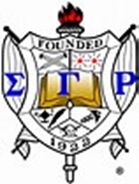 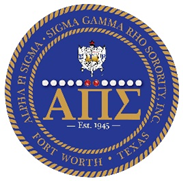 Sigma Gamma Rho Sorority, Inc.Alpha Pi Sigma Alumnae Chapter Scholarship Program2023 Scholarship Application forALPHA PI SIGMA ALUMNAE SCHOLARSHIPORGANIZATION OVERVIEWSigma Gamma Rho Sorority, Inc.Sigma Gamma Rho Sorority, Inc., is a National Pan-Hellenic Council, Black Greek Letter Organization, founded November 12, 1922 in Indianapolis, Indiana, on the campus of Butler University by seven young educators. Sigma Gamma Rho has welcomed more than 100,000 collegiate and professional women from every profession. The sorority has more than 500 chapters in the United States, Bahamas, Bermuda, Canada, Germany, South Korea, U.S. Virgin Islands, and the United Arab Emirates. The organization also has active affiliate groups devoted to empowering women at different stages in life. The Rhoer Club Affiliates (teenage girls) and Philo Affiliates (friends of the sorority) also assist alumnae chapters with various service efforts and programs.  Sigma Gamma Rho Sorority’s aim is to enhance the quality of life within the community. Public service, leadership development and education of youth are the hallmarks of the organization’s programs and activities. Sigma Gamma Rho addresses concerns that impact society educationally, civically, and economically.Alpha Pi Sigma Alumnae ChapterAlpha Pi Sigma Alumnae Chapter of Sigma Gamma Rho Sorority, Inc., is in Fort Worth, Texas, and was originally organized in 1945 by twelve charter members. On July 12, 2014, the chapter was reactivated, re-establishing a foundation for sisterhood, scholarship, and service. Members of Alpha Pi Sigma commit to reclaim and to re-introduce the concept of “Greater Service, Greater Progress” to Fort Worth, Texas, and its surrounding areas.Alpha Pi Sigma Alumnae Chapter 2023 Scholarship OpportunityFor 2023, Alpha Pi Sigma Alumnae Chapter is offering a scholarship opportunity for the Alpha Pi Sigma Alumnae Chapter Scholarship. The amount for the scholarship award is $500.00. The scholarship application period is October 1, 2022 –May 13, 2023.For more information on scholarships and to download the 2023 Scholarship Application, visit the Alpha Pi Sigma Alumnae Chapter website at, www.fwsgrho.org/scholarship, or you may contact the Scholarship Committee at Scholarship@fwsgrho.org.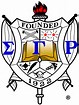 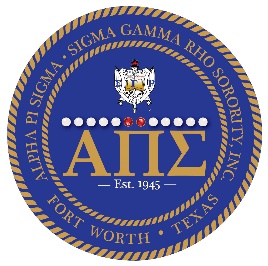 Alpha Pi Sigma Alumnae Chapter Scholarship Sigma Gamma Rho Sorority, Inc.2023 APS SCHOLARSHIP APPLICATION FORMApplication Opens: October 1, 2022Deadline:  May 13, 2023
Scholarship Amount:  $500.00Return Completed Application to:Scholarship Facilitators:Alpha Pi Sigma Alumnae ChapterSigma Gamma Rho Sorority, Inc.Scholarship CommitteeP. O. Box 8966 Fort Worth, Texas 76124Email:  Scholarship@fwsgrho.orgALPHA PI SIGMA CHAPTER SCHOLARSHIP – YEAR 2003 CRITERIAAll applicants must be a current senior student enrolled in high schools within Tarrant County and active in community service activities.Applicant must submit a typewritten official 2023 Alpha Pi Sigma Scholarship Application Form, or you may retype the application following the format and submit by emailing the application and attachments to Scholarship@fwsgrho.org or mailing the application. Alpha Pi Sigma is not responsible for computer/internet errors.Applicant must have a cumulative GPA of 2.5 or higher based on a 4.0 scale.Applicant must attach a copy of his/her high school transcript only. Do not send SAT/ACT scores, report cards, resumes, etc.Applicant must use the topics provided in the Essay Question section, following the instructions. No substituted subjects will be allowed.All applications must be accompanied by one letter of recommendation. (Example: Principal, Counselor, Teacher, and/or Pastor). A TYPED (100-150 word) “thank you” letter written to the Scholarship Committee, Alpha Pi Sigma Chapter, Sigma Gamma Rho Sorority, Inc., if you are awarded the scholarship. (We forward the letter to the sponsors of the scholarships if you receive a scholarship. Please see the attached outline that should be followed for the thank you letter.)  Check will not be issued until letter is received.If held, Scholarship Recipient must attend the Scholarship Presentation Program, (Date/Time/Location TBD). The only exceptions are recipients who are away at summer school at the time of the event. Application Form must be typed. (Application presentation (grammar, spelling, etc.) is noted in the scoring process.)Do not send application materials in binders or folders. Do not send photographs unless requested.Only send requested materials. Alpha Pi Sigma Chapter is not responsible for applications lost via the internet or mail; mailed or delivered to address other than the one listed below, or applications received after the deadline. ALL REQUESTED MATERIALS MUST BE SENT TOGETHER and be postmarked by May 13, 2023. Alpha Pi Sigma Chapter is not responsible for any requested information that is sent separate from the application.The scholarship award will be sent to the student’s selected institution’s Financial Aid/Scholarship Office upon proof of enrollment. Students that know they will be receiving a fully scholarship are encouraged to let others who are not as fortunate apply for this scholarship as checks will not be issued directly to individuals, or a company for computers, travel, rent, etc. If student transfers to a different institution from where initial scholarship was issued, any remaining scholarship will be returned to APS if proper notification is not submitted so that remaining scholarship can be refunded to APS from first institution and transferred to new school. Only one transfer of scholarship will be allowed.**Deadline for completed application is May 13, 2023. ****All items must be postmarked by this date. **Please have your envelope weighed before mailing. Applications received with “postage due” will not be accepted. Please apply appropriate amount of postage!Return all requested materials together (i.e., Application, Transcript, Recommendation, Essay, Thank You Letter) via Email Scholarship@fwsgrho.org or mail to:Alpha Pi Sigma Chapter | Sigma Gamma Rho Sorority, Inc.Attn: Mrs. Gloria Austin, Scholarship Committee Chair P. O. Box 8966Fort Worth, Texas 76124Alpha Pi Sigma Chapter – Sigma Gamma Rho Sorority, Inc. APS Official Scholarship Application -Year 2023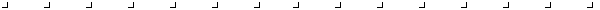 Personal Information: (PLEASE TYPE APPLICATION INFORMATION)Name _________________________________________    Date ___________________________Address _________________________________________Birthday_________________________                                                   		               (Street, City, State, Zip)Mobile Phone  ___________________________   Home Phone _______________________ Email ___________________________________________________________________________High School ________________________________________ Grade Level   ______ GPA _______Parent/Guardian __________________________________Phone___________________________Parent Email _____________________________________________________________________How Many Brothers: _______________________	How Many Sisters: ______________________Scholastic Information:Expected date of High School Graduation: ______________________________________________List clubs or other extra-curricular activities, positions/office held, and length of time served in position/office: ____________________________________________________________________________________________________________________________________________________________________________________________________________________________________List any awards or honors you have received: ____________________________________________ ________________________________________________________________________________________________________________________________________________________________Provide a copy of your last Transcript: ______                (Please attach copy of Transcript only.)What Subjects are you considering as majors in college? (List in order of course emphasis.) 1) __________________________2) __________________________3) _______________________(Over)2023 APS Scholarship Application	________________________	_____________________	 Page 2		      				       Name				Mobile Phone						____________________________________									  		      High SchoolCollege/University selected to attend: (List in order of preference)________________________________________2) ________________________________Have you been accepted? ___Yes ___ No. If yes, school name: ____________________________Have you received or are you expecting to receive any scholarships (academic, music or sports) for college?	 Yes		No	      ______________________________	 ___________________				                                       Type of Scholarship				         AmountIf you have received or expect to receive a scholarship (academic, music, sports), will it provide?Full Scholarship (1 to 4 years)	______ Yes	______No	Period______________________(Indicate Period, i.e., 1 year, 2 years, etc.)ESSAY QUESTIONGENERAL DIRECTIONS:Must be typed, double spaced, with at least the required minimum words per question. Please ensure grammar and spelling is correct. You may use additional pages. Please type your identification at the top of each page.QUESTION: Describe your educational goals and your service in the community. How will achieving these goals benefit you and the community? (500 Minimum Words. Typed. Double-Spaced)Check ListPlease submit the following informationALL REQUESTED APPLICATION ITEMS MUST BE SUBMITTED TOGETHER BY DUE DATE.Completed typed Scholarship Application.A copy of your Transcript only. (Do not send report cards or SAT/ACT scores.)One (1) Letter of Recommendation (please send only one).A TYPED (100-150 word) “thank you” letter written to the Scholarship Committee, Alpha Pi Sigma Chapter, Sigma Gamma Rho Sorority, Inc. if you are awarded the scholarship. (We forward the letter to the sponsors of the scholarships if you receive a scholarship. Please see the attached outline that should be followed for the thank you letter.)   Check will not be issued until letter is receive.Please mail or email to:Alpha Pi Sigma ChapterSigma Gamma Rho Sorority, Inc.Attn: Mrs. Gloria Austin, Scholarship Committee ChairP. O. Box 8966Fort Worth, Texas 76124Email:  Scholarship@fwsgrho.orgFor more information, please email Scholarship@fwshgrho.orgAlpha Pi Sigma Chapter is not responsible for applicationsthat are lost or delayed via mail or electronically. **ALL MATERIALS MUST BE SUBMITTED TOGETHER AND EMAILED OR POSTMARKED BY THE MAY 13, 2023 11:59 P.M. DEADLINE. **Please Note:  Scholarships will expire if not claimed within one year of being awarded. It is the responsibility of the recipient to notify Alpha Pi Sigma Chapter if your contact information on the application changes. Alpha Pi Sigma Chapter Scholarship Thank You Letter Outline ExampleIntroductory Statement.Introduce yourself to the reader and why you are writing the letter. State what school you graduated from and what college, university, business, or trade school you are planning to attend. Also list your chosen major and/or degree interest. Impact of the ScholarshipDescribe how receiving the Scholarship will help you further your education.Closing StatementThank the sponsors for supporting the organization and encourage them to continue to support the scholarship program.Presentation TipsCreate personal letterhead for your letter by including your contact information at the top of the blank page. Use white copy paper and black ink. The thank you letter should have a positive tone and be grammatically and structurally correct. It should be typewritten, closed with a personal signature and be neat and clean.Letter Format ExampleYour NameAddress, City, State, ZipPhone NumberEmail Address	          Date of Letter                     Attn:  Dr. Tara Reed, Basileus                     Alpha Pi Sigma Alumnae Chapter                     Sigma Gamma Rho Sorority, Inc.                     P. O. Box 8966                     Fort Worth, Texas 76124		Dear Dr. Reed:		Body of thank you letter.		-----		-----		-----		-----		-----		Sincerely,		Mary L. Jones     (Sign you name personally in black or blue ink.) 		Mary L. Jones (Print your name under your signature.) 